Lesson 11 Practice ProblemsFor each pair of points, find the slope of the line that passes through both points. If you get stuck, try plotting the points on graph paper and drawing the line through them with a ruler. and  and  and  and Line  is shown in the coordinate plane.What are the coordinates of points  and ?Is the point  on line ? Explain how you know.Is the point  on line ? Explain how you know.Is the point  on line ? Explain how you know.Write a rule that would allow you to test whether  is on line .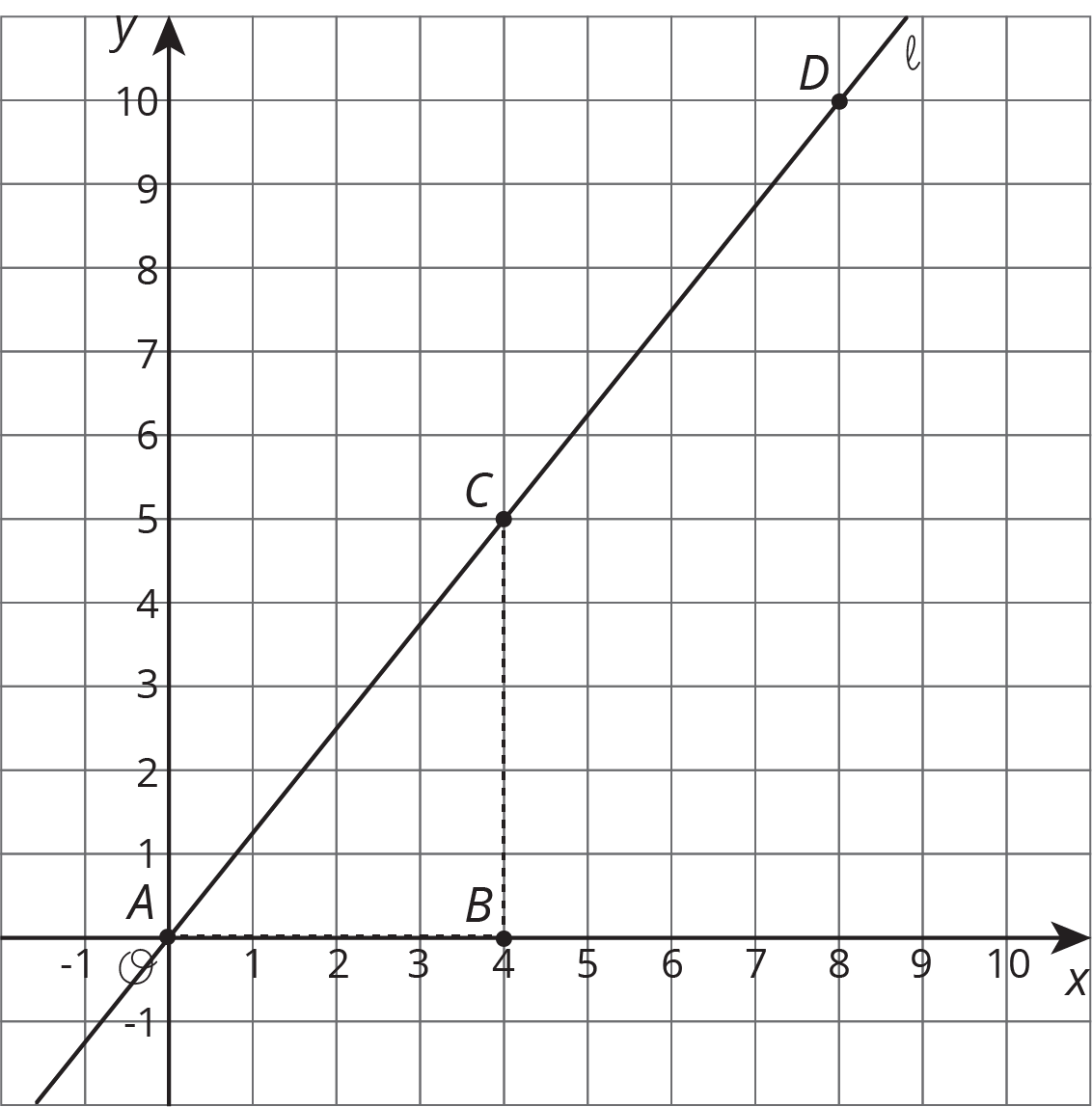 Consider the graphed line.Mai uses Triangle A and says the slope of this line is . Elena uses Triangle B and says no, the slope of this line is 1.5. Do you agree with either of them? Explain.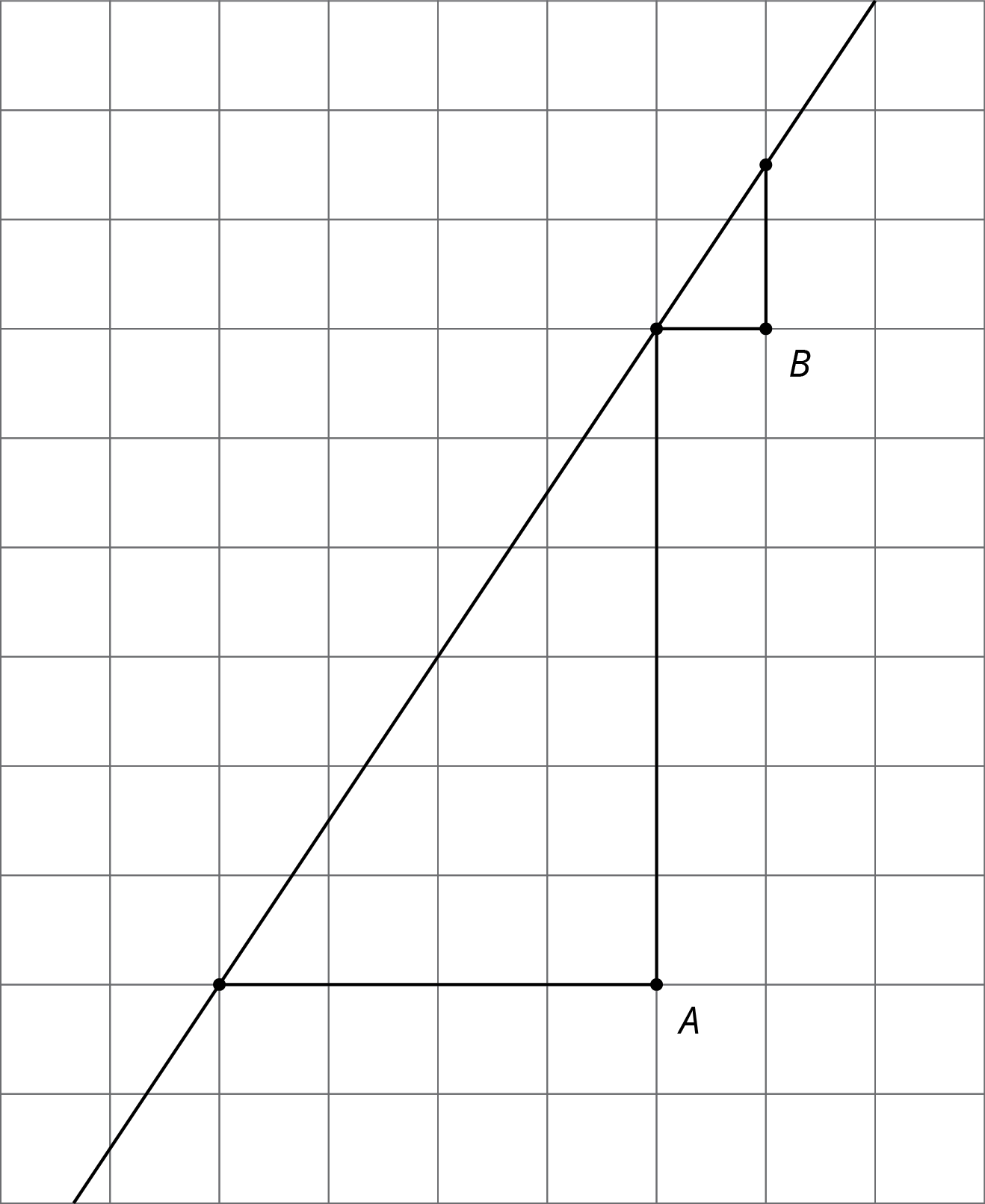 A rectangle has length 6 and height 4.Which of these would tell you that quadrilateral  is definitely not similar to this rectangle? Select all that apply.(From Unit 2, Lesson 7.)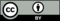 © CC BY Open Up Resources. Adaptations CC BY IM.